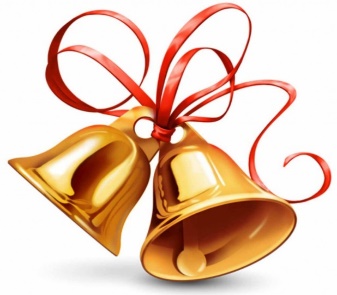 ИНФОРМАЦИЯдля родителей выпускниковВаш ребенок выпускник 9, 11 класса?Вас интересует вопрос: куда его отправить учиться?Вас пугает неизвестность в плане трудоустройства Вашего ребенка после обучения?Агрохолдинг «Юбилейный» готов помочь Вам в решениеэтих вопросов.Примите участие в программах по развитию молодых специалистов, разработанных в Агрохолдинге «Юбилейном» для выпускников школ и студентов учебных заведений:Направление от предприятиявыпускников школ на целевое обучение*в учебные заведения:«Ишимский многопрофильный техникум»:- механизатор (тракторист широкого профиля);- слесарь КИП и А,«Омский государственный аграрный университет»:- ветеринарный врач;- агроном,«Тюменский государственный аграрный университет Северного Зауралья»:- инженер механизации;- ветеринарный врач;- агроном.После окончания учебного заведения предприятие гарантирует трудоустройство по полученной специальности.Прием студентов на оплачиваемую производственную практику, по результатам которой студенту может быть назначена дополнительная стипендия от предприятия. В период практики студенту предоставляется бесплатное место проживание (благоустроенная жилплощадь, полностью оборудованная всеми необходимыми вещами (кровать, шкаф, белье, посуда, бытовая техника и т.д.)), доставка до работы и обратно на транспорте предприятия.Предприятие работает с программой «Молодой специалист в сельском хозяйстве» по условиям которой производится выплата господдержки в размере 300000 руб. единоразово. При единственном условии –молодойспециалист,должен после окончания обучения проработатьна предприятии 3 года.*Целевое поступление (обучение) – увеличивает шансы на зачисление в учебное заведение за счет:достаточно набрать минимальный проходной балл – 99-101;целевиков набравших минимальный балл зачисляют в первую очередь, а далее оставшиеся учебные места распределяются между поступающими на общем основании набравших максимальные баллы.	За дополнительной информацией обращатьсяпо телефону 8(34551)51001 (доб. 701)- Степанова Юлия Ильинична, заместитель генерального директора по персоналу Агрохолдинга «Юбилейный».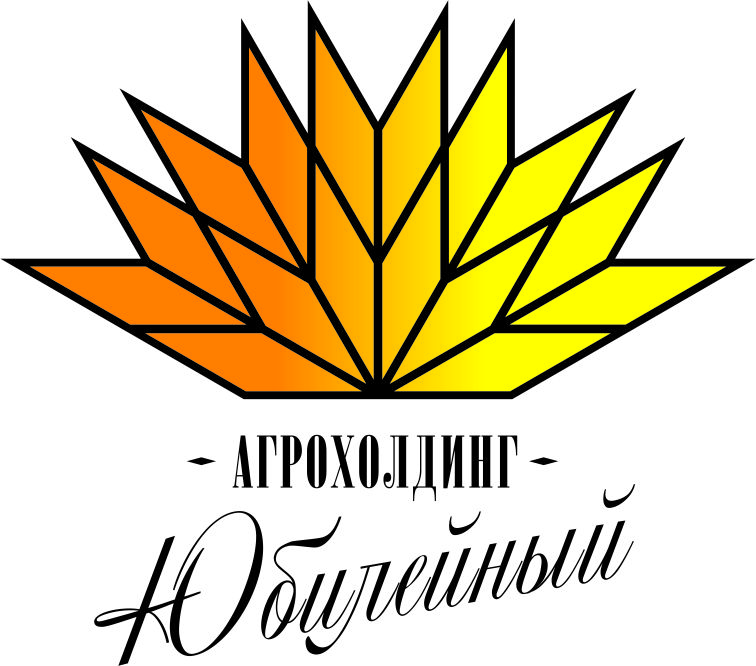 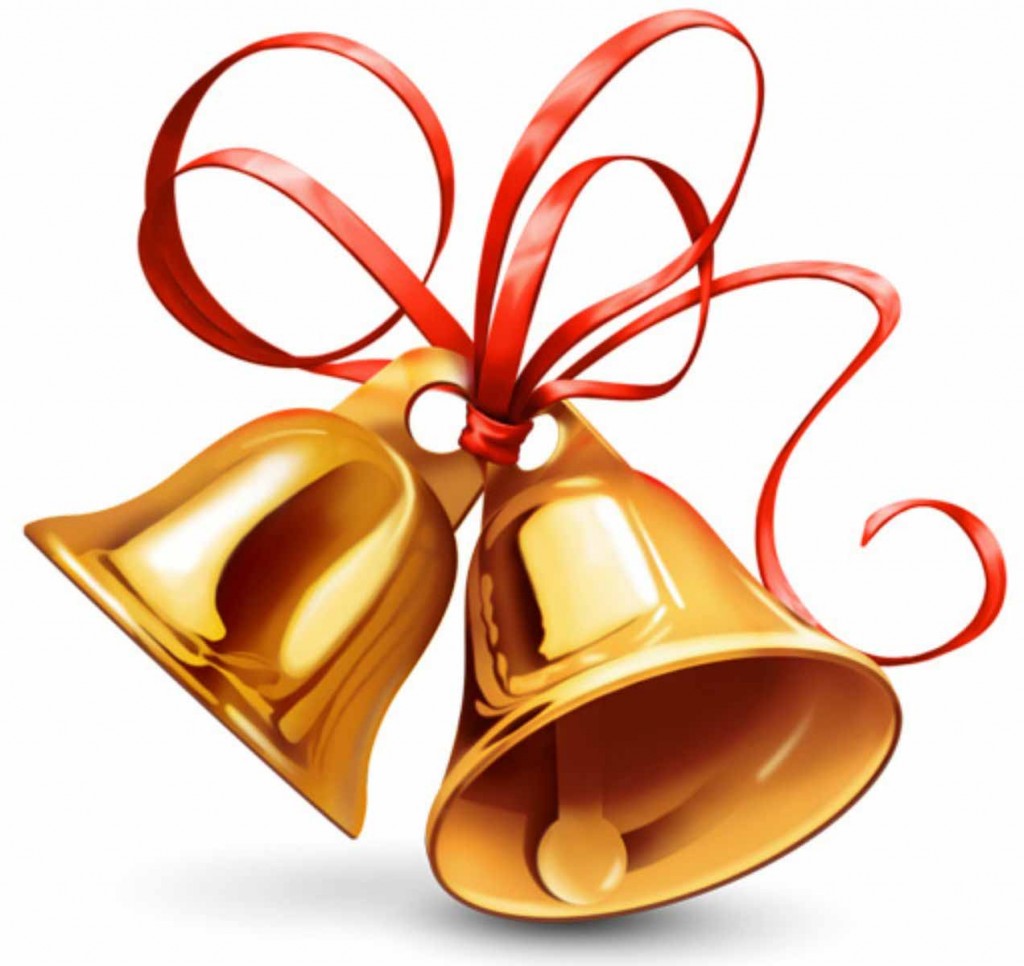 